OFERTA PODSTAWOWA – SEMESTR ZIMOWY 2019/2020*Aktualna oferta znajduje się na stronie internetowej oraz w gablotach. Prosimy o czytanie bieżących komunikatów!Tematy wykładów  mogą ulec zmianie.BIURO GUTW:  TEL.: 58 523 23 54,  e-mail: trzeciwiek@ug.edu.pl; ADRES: ul. Bażyńskiego 1a, pok. 119, I piętro. Godziny otwarcia: środa, czwartek 11:00 - 14:00, pozostałe dni: 11:00 – 15:00; sobota, niedziela: nieczynne. Strona internetowa: www.gutw.ug.edu.plSPOTKANIA Z MUZYKĄ - Planowane terminy: 25 października (wyjątkowo godz. 14.00) , 29 listopada (godz. 16.00), 24 stycznia 2020 (godz. 16.00).  Szczegółowe informacje będą dostępne ok. tydzień przed planowanym terminem spotkania. 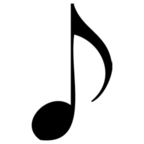 ŚRODAAULA Wydziału Prawa i AdministracjiŚRODAAULA Wydziału Prawa i AdministracjiŚRODAAULA Wydziału Prawa i Administracji2 października2 października2 października15:3015:30Uroczyste rozpoczęcie roku akademickiego 2019/2020Wykład inauguracyjny wygłosi: prof. dr hab. Jerzy Zajadło: Prawo powinno być piękne 9 października9 października9 października15:30-17:0015:30-17:00mgr Jerzy Snakowski –  Boski Luciano17:10-18:1017:10-18:10mgr Rafał Król – Puszcza Karpacka i Bieszczady - reminiscencje wycieczki dla studentów  GUTW z omówienie zrealizowane programu i podsumowanie zdobytej wiedzy.16 października16 października16 października15:30-17:0015:30-17:00dr Maciej Rydel – Dwory i pałace w Polsce 17:10-18:1017:10-18:10Gdański Ośrodek Promocji Zdrowia: Idea koperty życia z elementami pomocy.23 października23 października23 października15:30-17:0015:30-17:00dr Maria Giedz:  Meksyk – katolicyzm po meksykańsku.17:10-18:1017:10-18:10mgr Olga Dębicka – Turcja – kierunek wyjazdowy numer 1 Polaków 30 października30 października30 października15:30-17:00prof. Tadeusz Palmowski – temat do ustalenia prof. Tadeusz Palmowski – temat do ustalenia 17:10-18:10prof. Bernard Lammek – wykład z chemiiprof. Bernard Lammek – wykład z chemii6 listopada6 listopada6 listopada15:30-17:0015:30-17:00mgr Jerzy Snakowski –  „Giselle”  - obłęd, duchy i puenty17:10-18:1017:10-18:10mgr Waldemar Borzestowski – Ignacy Paderewski w Gdańsku 13 listopada13 listopada13 listopada15:30-17:0015:30-17:00Centrum Nauki EXPERYMENT: „W rytmie serca"17:10-18:1017:10-18:10mgr Rafał Król - Mongolia Kraina Niezwykła - część 1.20 listopada20 listopada20 listopada15:30-17:0015:30-17:00dr Maria Giedz:  Meksyk – Chalma – drugie po Guadalupe najważniejsze miejsce pielgrzymkowe w Meksyku i Ameryce Łacińskiej.17:10-18:1017:10-18:10Andrzej Pasławski –  Albania - piękna nieznajoma.27 listopada27 listopada27 listopada15:30-17:0015:30-17:00dr Maciej Rydel – Dwory i pałace w Polsce17:10-18:1017:10-18:10Krajowa Rada Notarialna4 grudnia4 grudnia4 grudnia15:30-17:0015:30-17:00dr Maria Giedz: Pomorze –„skarby Pomorza”, czyli mało znane miejsca na Pomorzu, które warto zobaczyć.17:10-18:1017:10-18:10mgr Rafał Król – Mongolia Kraina Niezwykła - część 211  grudnia11  grudnia11  grudnia15:30-17:0015:30-17:00mgr Jerzy Snakowski –  Moniuszko w kilku odsłonach17:10-18:1017:10-18:10dr Maciej Rydel – Dwory i pałace w Polsce18 grudnia18 grudnia18 grudnia16:0016:00Koncert kolęd1 stycznia 20201 stycznia 20201 stycznia 2020BRAK WYKŁADÓW!!! PRZERWA ŚWIĄTECZNABRAK WYKŁADÓW!!! PRZERWA ŚWIĄTECZNABRAK WYKŁADÓW!!! PRZERWA ŚWIĄTECZNA8 stycznia8 stycznia8 stycznia15:30-17:0015:30-17:00Centrum Nauki EXPERYMENT: „EXPlozja energii”17:10-18:1017:10-18:10mgr Rafał Król – Karkonosze Zimą - czyli Sudety z perspektywy historii,  klimatu i ciekawostek.15 stycznia15 stycznia15 stycznia15:30-17:0015:30-17:00dr Maciej Rydel – Dwory i pałace w Polsce17:10-18:1017:10-18:10mgr Piotr Mazurek – Najciekawsze  gdańskie odkrycia archeologiczne sezonu 2018/19 (z prezentacją niektórych eksponatów)22 stycznia22 stycznia22 stycznia15:30-17:0015:30-17:00mgr Jerzy Snakowski –  "Flis” - reaktywacja17:10-18:1017:10-18:10Prof. Wojciech BębenOD 27 STYCZNIA: PRZERWA MIĘDZYSEMESTRALNA
Pierwszy wykład środowy w semestrze letnim – 19 lutego.OD 27 STYCZNIA: PRZERWA MIĘDZYSEMESTRALNA
Pierwszy wykład środowy w semestrze letnim – 19 lutego.OD 27 STYCZNIA: PRZERWA MIĘDZYSEMESTRALNA
Pierwszy wykład środowy w semestrze letnim – 19 lutego.WTOREKAULA Wydziału Prawa i Administracji WTOREKAULA Wydziału Prawa i Administracji 8 października8 października17:00-18:30mgr Piotr Mazurek – Historia gdańskich wodociągów -od średniowiecza do współczesności15 października15 października17:00-18:30mgr Darya Harshkova - "Ślad ekologiczny - koszt naszego istnienia na Ziemi" 22 października22 października17:00-18:30mgr Katarzyna Kozłowska - Nepal i niezwykłe Królestwo Mustang, czyli opowieść o tym co mnie  fascynuje w Himalajach i jak się żyje na dachu świata29 października29 października17:00-18:30Centrum Nauki EXPERYMENT:” CO2 z tym klimatem?”31 października31 październikaBRAK WYKŁADÓWBRAK WYKŁADÓW5 listopada5 listopada15:30-17:00mgr Olga Dębicka –  Stary Dubaj 12 listopada12 listopada17:00-18:30dr Jan Daniluk: Do trzech razy sztuka. Jak powstawał uniwersytet. 19 listopada19 listopada17:00-18:30Prof. Tadeusz Palmowski – temat do ustalenia26 listopada26 listopada17:00-18:30mgr Darya Harshkova -"Bioindykacja - o czym mogą powiedzieć rośliny i zwierzęta dookoła nas" 3 grudnia3 grudnia17:00-18:30mgr Olga Dębicka –   Szwajcaria – 4 kantony, Alpejska przygoda10 grudnia10 grudnia17:00-18:30Centrum Nauki EXPERYMENT:” Hity i kity domowej apteczki”2 stycznia 20202 stycznia 2020BRAK WYKŁADÓW!!! PRZERWA ŚWIĄTECZNABRAK WYKŁADÓW!!! PRZERWA ŚWIĄTECZNA7 stycznia 20207 stycznia 202017:00-18:30prof. Tadeusz Palmowski – temat do ustalenia14 stycznia14 stycznia17:00-18:30mgr Katarzyna Kozłowska - Moja podróż na koniec świata, czyli odkrywanie Patagonii.21 stycznia21 stycznia17:00-18:30Prof. Wu Lan: Nowy rok w ChinachOD 27 STYCZNIA 2020 - PRZERWA MIĘDZYSEMESTRALNAPierwszy wykład czwartkowy w semestrze letnim – 20 lutegoOD 27 STYCZNIA 2020 - PRZERWA MIĘDZYSEMESTRALNAPierwszy wykład czwartkowy w semestrze letnim – 20 lutegoCZWARTEK AULA Biblioteki Głównej UG (kampus UG) CZWARTEK AULA Biblioteki Głównej UG (kampus UG) 3 października3 października15:30-16:30lek. med. Bartłomiej Rawski: Osteoporoza10 października10 października15:30-16:30lek. med. Bartłomiej Rawski: Borelioza i choroby odkleszczowe17 października17 październikaBRAK WYKŁADUBRAK WYKŁADU24 października24 października15:30-16:30mgr Ignacy Hadała -  Psychologia wokół nas "Zasady wywierania wpływu na ludzi" cz.131 października31 październikaBRAK WYKŁADUBRAK WYKŁADU7 listopada7 listopada15:30-16:30mgr Piotr Mazurek – Gdański system fortyfikacji obronnych (fortyfikacje ziemne)14 listopada14 listopada15:30-16:30mgr Olga Dębicka – Gdynia przedwojenna, wojenna i tuż powojenna 21 listopada21 listopada15:30-16:30mgr Piotr Mazurek – Gdański system fortyfikacji obronnych (fortyfikacje wodne)28 listopada28 listopada15:30-16:30mgr Olga Dębicka –  Gdańsk - Freie Stadt Danzig i Heimat z pamięci dziecka5 grudnia5 grudnia15:30-16:30lek. med. Bartłomiej Rawski: Szczepienia dorosłych12 grudnia12 grudnia15:30-16:30lek. med. Bartłomiej Rawski: Choroby geriatryczne2 stycznia 20202 stycznia 2020BRAK WYKŁADÓW!!! PRZERWA ŚWIĄTECZNABRAK WYKŁADÓW!!! PRZERWA ŚWIĄTECZNA9 stycznia 20209 stycznia 202015:30-16:30mgr Olga Dębicka –  będzie Izrael, Ejlat, pustynia Negew16 stycznia16 stycznia15:30-16:30mgr Ignacy Hadała -  Zdrowy kręgosłup23 stycznia23 stycznia15:30-16:30dr Ivan Liakh  - "Moda na zdrowy styl życia - jak nie dać się oszukać" OD 27 STYCZNIA 2020 - PRZERWA MIĘDZYSEMESTRALNAPierwszy wykład czwartkowy w semestrze letnim – 20 lutegoOD 27 STYCZNIA 2020 - PRZERWA MIĘDZYSEMESTRALNAPierwszy wykład czwartkowy w semestrze letnim – 20 lutego